               Delta Sigma Theta Sorority, Inc. ~ Tampa Alumnae Chapter Chapter Meeting Agenda May 16, 2020 Virtual Meeting via Zoom9:30 a.m.  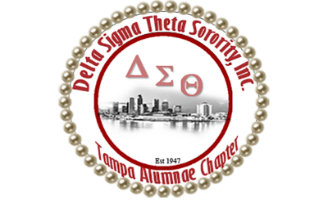 Opening Prayer                                                                                      Soror Chonta HaynesAdoption of the Agenda  Review of April 2020 Chapter Meeting Minutes Correspondence	 	 	 	 	             Soror Sandra Cooke President’s Message 	                                                              Soror Alicia Warren Executive Board Recommendations                                                 Soror Alicia Warren Budget & Finance Reports              Treasurer	                                                                       Soror Tiffany Mitchell              Financial Secretary	                                                         Soror Briana JosephNomination Presentation                                                                    Nominating Committee  First Vice President’s Report  	 	 	                            Soror Brenda Webb Johnson Second Vice President’s Report 	 	 	              Soror Sabrina Griffith Third Vice President’s Report  	                                                          Soror Angela Brown                                                                                                                    Good of the Order                           	 	 	              Soror Sandra Cooke AdjournmentClosing Prayer                                                                                         Soror Chonta Haynes